MAC MILLER SHARES NEW TRACK FEATURING CEELO GREENDETAILS TRACK LISTING FEATURING BILAL, ANDERSON .PAAK, TY DOLLA $IGN, NJOMZA, CEELO GREEN, ARIANA GRANDE & KENDRICK LAMARTHE DIVINE FEMININE DUE SEPTEMBER 16TH VIA WARNER BROS. RECORDS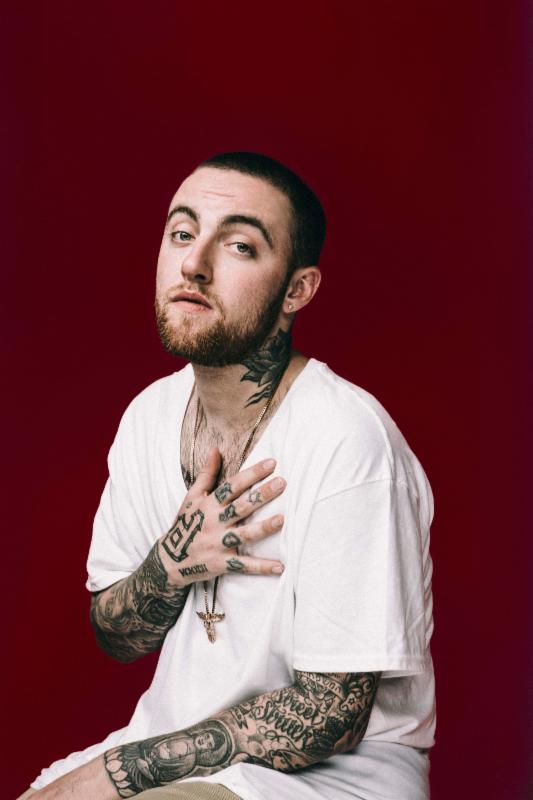 STREAM: "We (feat. CeeLo Green) - https://youtu.be/XL--KSNxfy8WATCH: "DANG! (feat. Anderson .Paak)" - https://youtu.be/LR3GQfryp9MPRE-ORDER: The Divine Feminine - http://smarturl.it/MM.TDFAfter announcing his forthcoming album The Divine Feminine and its September 16th release with "Dang!", the uptempo Anderson .Paak-assisted cut (and its appropriately summery Rex Arrow-directed video), Mac Miller is back today to share the second taste from the LP. New track "We" features the previously-reported album guest CeeLo Green and shows a different side of the album's survey of the journey that is love.In conjunction with the song's release, Miller is sharing The Divine Feminine's track listing in its entirety and detailing its featured guests, which include Ariana Grande, Kendrick Lamar, Ty Dolla $ign and more, in addition to CeeLo and Anderson .Paak.Both "Dang!" and "We" are available for immediate download when you pre-order The Divine Feminine. Tickets and exclusive VIP Meet & Greet packages for Mac's fall headlining tour that launches following his hometown Pittsburgh show, headlining performance at this year's Fool's Gold Day Off and appearance at the inaugural Meadows Music & Arts Festival in New York are available for fans to purchase on Mac's website now.Stream "We" above now, see below for all The Divine Feminine details and stay tuned for more Mac Miller news soon.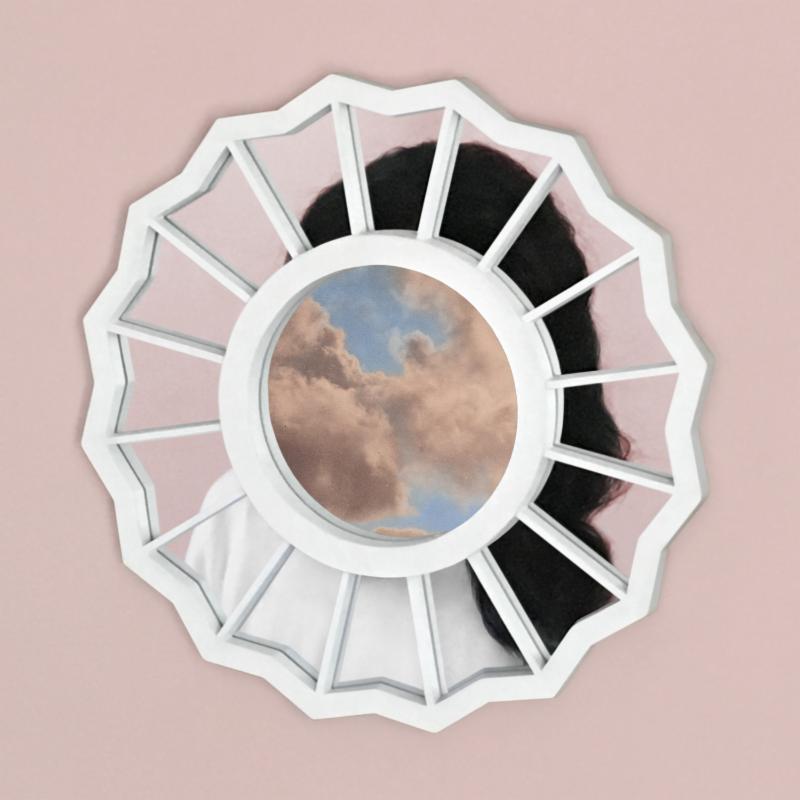 Mac MillerThe Divine Feminine(Warner Bros. Records)September 16, 20161. Congratulations (feat. Bilal)2. Dang! (feat. Anderson .Paak)3. Stay4. Skin5. Cinderella (feat. Ty Dolla $ign)6. Planet God Damn (feat. Njomza)7. Soulmate 8. We (feat. CeeLo Green)9. My Favorite Part (feat. Ariana Grande)10. God Is Fair, Sexy, Nasty (feat. Kendrick Lamar)Tour Dates: 9/18 Pittsburgh, PA - Stage AE9/25 Los Angeles, CA - Fool's Gold Day Off10/02 New York, NY - The Meadows Music & Arts Festival10/07 Capetown, South Africa - Superbalist Festival (Rocking the Daisies)10/09 Johannesburg, South Africa - Superbalist Festival (In the City)10/13 Indiana, PA - The Kovalchick Complex - Ed Fry Arena10/15 Orlando, FL - Carnage Festival10/17 Atlanta, GA - Tabernacle10/18 Birmingham, AL - Iron City10/19 Louisville, KY - Palace Theatre10/21 Memphis, TN - Minglewood Hall10/22 Nashville, TN - War Memorial Auditorium10/23 St. Louis, MO - The Pageant10/25 Minneapolis, MN - First Avenue10/26 Madison, WI - Orpheum Theatre10/27 Milwaukee, WI - The Rave10/29 Omaha, NE - Sokol Auditorium10/31 Morrison, CO - Red Rocks Ampitheater11/01 Magna, UT - The Great Saltair11/02 Boise, ID - Revolution Center11/04 Seattle, WA - Showbox SoDo11/06 Vancouver, BC - Vogue Theatre11/07 Portland, OR - Crystal Ballroom11/09 Oakland, CA - Fox Theater11/15 Tucson, AZ - The Rialto Theatre11/16 Tempe, AZ -  The Marquee11/19 Dallas, TX - Bomb Factory11/20 Houston, TX - Revention Music Center11/21 Austin, TX - Emo's11/28 Tulsa, OK - Cain's Ballroom11/29 Kansas City, MO - Uptown Theater12/01 Indianapolis, IN - Egyptian Ballroom12/02 Grand Rapids, MI - Orbit Room12/03 Royal Oak, MI - Royal Oak Music Theatre12/05 Columbus, OH - Express Live Indoor Pavilion12/06 Cleveland, OH - House of Blues12/08 Toronto, ON - Sound Academy12/09 Montreal, QC - Metropolis12/11 Boston, MA - House of Blues12/13 Silver Spring, MD - The Fillmore12/16 Charlotte, NC - The Fillmore12/17 Raleigh, NC - The Ritz12/18 Baltimore, MD - Baltimore Sound StageFor tools and Mac Miller inquiries, please visit http://press.wbr.com/macmiller